	St. Patrick’s NS Booklist 2021-2022   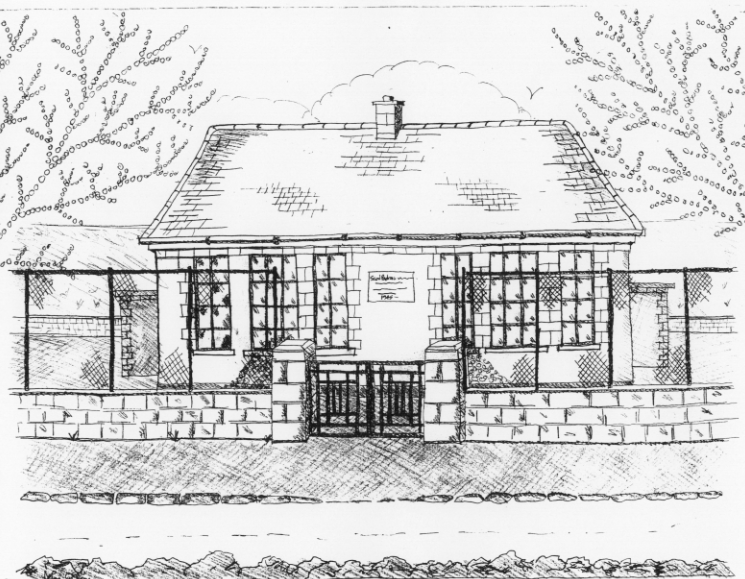 Junior Infants Class            Books to be purchased by ParentsSchool CostsA date for the reopening of the School is not available yet. Junior Infants usually go home at 12pm for the first few days. We will email the date as soon as we know.**Please write your child’s name on all books, coats, hats, jumpers/cardigans lunch box, drink container and other belongings.Books to be Bought     Just Phonics 42 Sounds Junior Infants (Educate.ie) [Available in Easons bookstore or on www.schoolbooks.ie]Planet Maths Junior Infants (Folens)Planet Maths Junior Infants Number Practice (Folens)Grow in Love Junior Infants (Veritas)All Write Now Junior Infants (Folens)Copies & Ancillary materials2 x 15A Project copies (half blank, half lined)1 x 20pg Display Folder (Poetry)1 plastic Zip folder A4 (homework)1 cardboard manila folder (finished worksheets)Each child will need a pencil case containing the following items;2 pencils, 1 rubber, 1 sharpener, 1 x 12 pack of twistable crayons , 1 large Pritt Stick Glue,  1 Thin Whiteboard Marker. This pencil case will be left in school. Art & Crafts Fees    Photocopying Fees   Book Rental Scheme for English Reading  €20€20€5  